ПРЕДМЕТ: Обавештење о продужењу рока за достављање понуда поЈН број бр 101265/2015 - Капитални ремонт генератора са заменом заптивања и ремонт турбине 125 MW Поштовани,У складу са чланом 63. Став 5. Закона о јавним набавкама (Сл. гласник РС 124/12), обавештавамо Вас да наручилац Привредно друштво „Термоелектране Никола Тесла” д.о.о. продужава рок за доставу понуда по јавној набавци број 101265/2015 - Капитални ремонт генератора са заменом заптивања и ремонт турбине 125 MW Нови рок за доставу понуда је 12.06.2015. године до 11:30 часова.Јавно отварање понуда обавиће се истог дана у 11:00 часова у просторијама службе Инвестиција, ТЕНТ А , Богољуба Урошевића Црног 44, Обреновац . КОМИСИЈА  за ЈН 101265/2015------------------------------------------------------------------------------------------------------------------------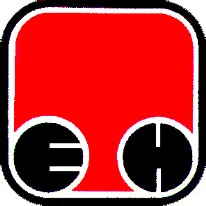 Електропривреда Србије  -  ЕПСПривредно ДруштвоТермоелектране Никола Тесла,  Обреновац